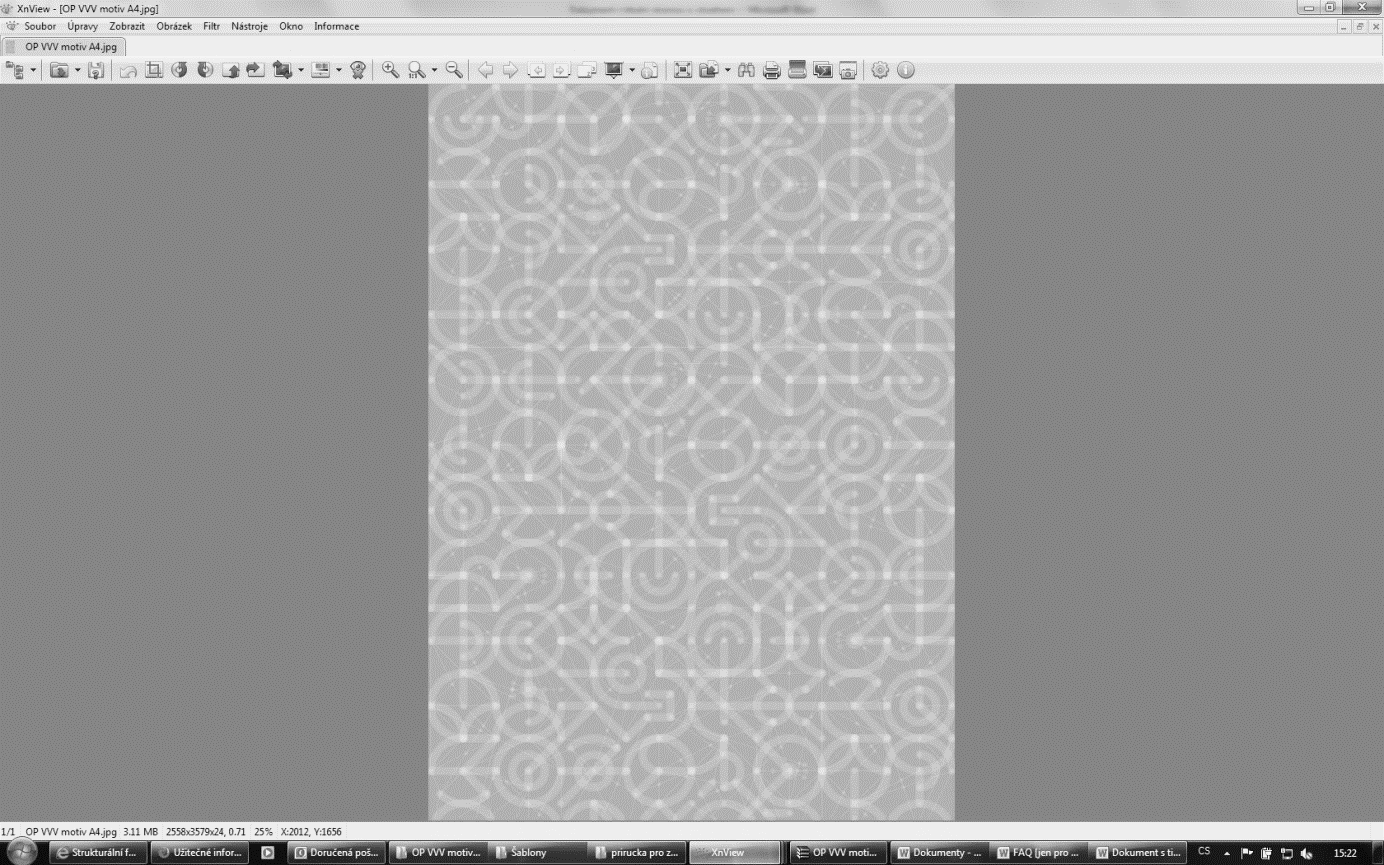 ObsahPolitická participace na veřejném životě	11 Vzdělávací program a jeho pojetí	31.1 Základní údaje	31.2 Anotace programu	41.3 Cíl programu	41.4 Klíčové kompetence a konkrétní způsob jejich rozvoje v programu	51.5 Forma	51.6 Hodinová dotace	51.7 Předpokládaný počet účastníků a upřesnění cílové skupiny	51.8 Metody a způsoby realizace	51.9 Obsah – přehled tematických bloků a podrobný přehled témat programu a jejich anotace včetně dílčí hodinové dotace	61.10 Materiální a technické zabezpečení	81.11 Plánované místo konání	81.12 Způsob vyhodnocení realizace programu v období po ukončení projektu	81.13 Kalkulace předpokládaných nákladů na realizaci programu po ukončení projektu	81.14 Odkazy, na kterých je program zveřejněn k volnému využití	92 Podrobně rozpracovaný obsah programu	92.1 Teorie – počet hodin: 4	92.2 Praxe – počet hodin: 5	102.3 Inovace – počet hodin: 4,5	112.4 Sdílení – počet hodin: 2,5	113 Metodická část	123.1 Metodické poznámky k tematickému bloku č. 1 (Teorie)	123.2 Metodické poznámky k tematickému bloku č. 2 (Praxe)	123.3 Metodické poznámky k tematickému bloku č. 3 (Inovace)	133.4 Metodické poznámky k tematickému bloku č. 4 (Sdílení)	143.5 Další metodické poznámky k celému programu	154 Příloha č. 1 – Soubor materiálů pro realizaci programu	155 Příloha č. 2 – Soubor metodických materiálů	151 Vzdělávací program a jeho pojetí1.1 Základní údaje1.2 Anotace programuDvoudenní vzdělávací program nabízí podporu pro středoškolské učitele, kteří hledají inspiraci pro výuku a výchovu v oblasti politické gramotnosti. Pedagogům, hledají cesty, jak u svých žáků rozvíjet občanskou zodpovědnost a zájem o politiku, program nabízí nejen teoretický vhled do dané problematiky, ale také konkrétní vzdělávací materiály, kontakty na zajímavé instituce, které dělají programy pro školy, a v neposlední řadě také možnost sdílet své zkušenosti s kolegy z jiných škol.Program byl vytvořen ve spolupráci s odborníky z Fakulty sociálních studií MU v Brně, z Filozofické fakulty UHK v Hradci Králové a rovněž ve spolupráci se zkušenými středoškolskými pedagogy (zakladateli a dlouholetými editory portálu modernidejiny.cz). Je koncipován tak, aby na jedné straně prohloubil znalosti pedagogů v oblasti politické gramotnosti, především s ohledem na otázky forem politické participace, a na druhé straně aby reagoval na aktuální potřebu středoškolských pedagogů mít k dispozici efektivní metodické nástroje, s nimiž by mohli dotyčné znalosti a kompetence rozvíjet i při nízké hodinové dotaci, kterou mají pro vzdělávání k občanství k dispozici. Proto je program postaven na prvotřídních externích lektorech, kteří zajišťují odbornou úroveň (teoretická východiska) i pedagogickou a metodickou kvalitu (praktické ukázky vzdělávacích materiálů, programů apod.).Program byl dvakrát ověřen v praxi a zúčastnění pedagogové jej hodnotili jako velmi přínosný.Program je ucelenou vzdělávací jednotkou. Tvůrci programu však doporučují pozornosti pedagogů také ostatní vzdělávací programy pro pedagogy, které vznikly v projektu Občanský průkaz 4.0 a které se zaměřují zase na jiné kompetence pro demokratickou kulturu. Tento program lze velmi doporučit těm pedagogům, kteří se chystají ve výuce použít vzdělávací program pro žáky věnovaný politické gramotnosti (nebo jeho část), který vznikl v rámci projektu Občanský průkaz 4.0 na UHK v Hradci Králové.1.3 Cíl programuHlavním cílem programu je poskytnout podporu středoškolským učitelům pro výuku a výchovu v oblasti politické gramotnosti a pro rozvoj kompetencí pro demokratickou kulturu (především kompetencí „občanský postoj“ a „odpovědnost“).Konkrétní cíle programu jsou tyto:seznámit s aktuálními problémy v oblasti politické participace a s aktuální odbornou reflexí této problematikypředstavit vynikající vzdělávací materiály, vzdělávací aktivity a projekty, které již existují anebo vznikly v projektu Občanský průkaz 4.0 a které mohou účastníci programu využít ve své výuceposkytnout prostor pro vzájemné sdílení zkušeností mezi účastníky programu 1.4 Klíčové kompetence a konkrétní způsob jejich rozvoje v programuProgram je zaměřen zejména na metodickou podporu v oblasti vytváření občanských kompetencí definovaných v  RVP. Současně však podporuje i schopnost rozvíjet kompetence komunikační, sociální, personální a kompetence k řešení problémů. Program je koncipován v souladu s Kompetencemi pro demokratickou kulturu.Program seznamuje účastníky-pedagogy s řadou vzdělávacích materiálů a aktivit (a umožňuje osvojení souvisejících konkrétních a praxí ověřených metodických postupů), jejichž použití ve výuce vede k rozvoji zmíněných kompetencí, často díky kombinaci formálního a neformálního vzdělávání.1.5 FormaPrezenční dvoudenní seminář1.6 Hodinová dotace16 hodin (1 hodina = 45 minut)1.7 Předpokládaný počet účastníků a upřesnění cílové skupinyPočet účastníků: optimálně 10–20 osobCílová skupina: primárně středoškolští učitelé, zejména ti, kteří vyučují ZSV, dějepis, občanskou nauku apod.; sekundárně také studenti VŠ, kteří mají zájem v budoucnu na střední škole učit1.8 Metody a způsoby realizace Dvoudenní seminář kombinuje různé vzdělávací metody: přednáška, workshop, moderovaná diskuse.Seminář je rozčleněn do čtyř tematických bloků:Teorie – v tomto bloku jsou účastníci seznámeni s aktuálními otázkami v oblasti politické participace a s aktuální odbornou reflexí této problematiky; přednášející jsou vždy odborníci z VŠ, kteří se dlouhodobě tomuto tématu věnujíPraxe – v tomto bloku jsou představeny vynikající vzdělávací materiály a vzdělávací aktivity, které již existují a které mohou účastníci využít ve své výuce; materiály či aktivity jsou z větší části představeny samotnými tvůrciInovace – v tomto bloku jsou prezentovány nové vzdělávací materiály a aktivity, které vznikly v rámci projektu Občanský průkaz 4.0 na UHK v Hradci Králové; účastníci si vyzkouší výukové materiály a mají možnost s jejich tvůrci diskutovat detaily použití materiálů ve výuceSdílení – v tomto bloku je vytvořen prostor pro vzájemné sdílení zkušeností účastníků; v rámci moderované diskuse účastnící sdílí příklady dobré praxe a mohou diskutovat o aktuálních pedagogických výzvách spojených s problematikou politické participace1.9 Obsah – přehled tematických bloků a podrobný přehled témat programu a jejich anotace včetně dílčí hodinové dotaceTeorie - počet hodin: 4V tomto tematickém bloku jsou účastníci seznámeni s aktuálními otázkami v oblasti politické participace a s aktuální odbornou reflexí této problematiky	Politická participace a její formy – počet hodin: 2 Přednáška o podstatě a formách politické participace. Aktuální trendy, odborná diskuse, situace v ČR apod. 	Politická participace a volební systémy: 1Přednáška o volebních systémech a jejich vlivu na politickou participaci. Včetně didaktické hry.	Participativní rozpočtování: 1Přednáška o projektu participativního rozpočtování v Brně.Praxe - počet hodin: 5V tomto tematickém bloku jsou představeny vynikající, příkladné vzdělávací materiály a vzdělávací aktivity, které již existují a které mohou účastníci využít ve své výuce. Všechny materiály a aktivity jsou prezentovány jejich tvůrci (s výjimkou úvodního přehledu). Většinu materiálů si účastníci sami prakticky vyzkouší.	Přehled nejzajímavějších vzdělávacích programů – počet hodin: 1 Prezentace vynikajících programů, materiálů a aktivit, které vznikly v posledních letech a jsou k dispozici pedagogům. Představeny jsou jen programy vyzkoušené a osvědčené a vynechány jsou ty, které představí sami tvůrci v rámci tohoto bloku.	Člověk v tísni – počet hodin: 2Autorské představení programů zaměřených na aktivní občanství mladých lidí v rámci projektu Jeden svět na školách. Ústav pro studium totalitních režimů – počet hodin: 1Autorské představení projektu History Lab, který rozvíjí historickou gramotnost směrem ke gramotnosti politické a občanské.Na Zemi – počet hodin: 1Seznámení s metodikou jak pracovat s kontroverzními tématy ve výuce.Inovace - počet hodin: 4,5V tomto tematickém bloku jsou prezentovány nové vzdělávací materiály a aktivity, které vznikly v rámci projektu Občanský průkaz 4.0 na UHK v Hradci Králové.	Politický kompas – počet hodin: 3Představení původních materiálů, které slouží k pochopení a určování politické orientace. Účastníci si pod vedením lektorů materiály vyzkouší a následně mají možnost diskutovat detaily jejich použití ve výuce.	Občanský průkaz 4.0 – počet hodin: 1,5Představení dalších materiálů, které vznikly v programu pro žáky v projektu Občanský průkaz 4.0 – opět s metodickou diskusí o způsobech využití ve výuce. Sdílení - počet hodin: 2,5V tomto tematickém bloku je vytvořen prostor pro vzájemné sdílení zkušeností účastníků a pro evaluaci programu. 	Moderovaná diskuse – počet hodin: 2 V rámci moderované diskuse účastnící sdílí příklady dobré praxe a mohou diskutovat o aktuálních pedagogických výzvách spojených s problematikou politické participace a zodpovědného občanství.	Evaluace – počet hodin: 0,5Prostor pro slovní reflexi vzdělávacího programu a vyplnění evaluačního dotazníku.1.10 Materiální a technické zabezpečeníDvoudenní seminář využije formou pronájmu výukové prostory Evangelické akademie, Vyšší odborné školy sociálně právní v Brně, kde se nacházejí potřebné výukové prostory, ICT vybavení, kuchyňka, toalety apod.1.11 Plánované místo konáníBrno, Opletalova 61.12 Způsob vyhodnocení realizace programu v období po ukončení projektuZpětná vazby od účastníků prostřednictvím evaluačních formulářů1.13 Kalkulace předpokládaných nákladů na realizaci programu po ukončení projektuPočet realizátorů/lektorů: 121.14 Odkazy, na kterých je program zveřejněn k volnému využitíwww.cdk.cz; nabídnuto www.rvp.cz  2 Podrobně rozpracovaný obsah programu2.1 Teorie – počet hodin: 4V tomto tematickém bloku jsou účastníci seznámeni s aktuálními otázkami v oblasti politické participace a s aktuální odbornou reflexí této problematiky; prostor je dán také příkladu nové formy politické participace – participativního rozpočtování	Politická participace a její formy – počet hodin: 2 Přednáška o podstatě a formách politické participace. Aktuální trendy, odborná diskuse, situace v ČR apod. Doporučený lektor: Aneta Pinková (FSS MU)Referenční odkaz: https://www.fss.muni.cz/o-nas/zamestnanci-fakulty/52717-aneta-pinkova/publikacePolitická participace a volební systémy – počet hodin: 1Přednáška o volebních systémech a jejich vlivu na politickou participaci. Včetně didaktické hry.Doporučený lektor: Stanislav Balík (FSS MU)Referenční odkaz: https://www.fss.muni.cz/o-nas/zamestnanci-fakulty/12180-stanislav-balik/zivotopis	Participativní rozpočtování – počet hodin: 1Přednáška o projektu participativního rozpočtování v Brně jako příkladu nové a zajímavé praxe politické participace.Doporučený lektor: Tomáš Koláčný (zastupitel města Brna)Referenční odkaz: https://damenavas.brno.cz/2.2 Praxe – počet hodin: 5V tomto tematickém bloku jsou představeny vynikající, příkladné vzdělávací materiály a vzdělávací aktivity, které již existují a které mohou účastníci využít ve své výuce. Všechny materiály a aktivity jsou prezentovány jejich tvůrci (s výjimkou úvodního přehledu). Většinu materiálů si účastníci sami prakticky vyzkouší.	Přehled nejzajímavějších vzdělávacích programů – počet hodin: 1 Prezentace vynikajících programů, materiálů a aktivit, které vznikly v posledních letech a jsou k dispozici pedagogům. Představeny jsou jen programy vyzkoušené a osvědčené a vynechány jsou ty, které představí sami tvůrci v rámci tohoto bloku.Doporučení lektoři: Petr Šimíček a Jiří Sovadina (Gymnázium Olgy Havlové, Ostrava-Poruba)	Referenční odkaz: http://www.gyohavl.cz/rubrika/dejepis  Člověk v tísni – počet hodin: 2Autorské představení programů zaměřených na aktivní občanství mladých lidí v rámci projektu Jeden svět na školách. Doporučený lektor: Eva LukášováReferenční odkaz: https://www.jsns.cz Ústav pro studium totalitních režimů – počet hodin: 1Autorské představení projektu History Lab, který rozvíjí historickou gramotnost směrem ke gramotnosti politické a občanské.Doporučený lektor: Jaroslav PinkasReferenční odkaz: https://historylab.czNa Zemi – počet hodin: 1Seznámení s metodikou jak pracovat s kontroverzními tématy ve výuce. Metodika vznikla v reakci na kontroverzní téma uprchlictví, je ale obecně použitelná, např. při debatě o politických názorech, o volbách apod. Doporučený lektor: Kristýna HrubanováReferenční odkaz: https://lidevpohybu.eu 2.3 Inovace – počet hodin: 4,5V tomto tematickém bloku jsou prezentovány nové vzdělávací materiály a aktivity, které vznikly v rámci projektu Občanský průkaz 4.0 na UHK v Hradci Králové.	Politický kompas – počet hodin: 3Představení původních materiálů, které slouží k pochopení a určování politické orientace. Účastníci si pod vedením lektorů materiály vyzkouší a následně mají možnost diskutovat detaily jejich použití ve výuce.Doporučený lektor: Jan Květina (UHK a MUP)Referenční odkaz: https://www.mup.cz/o-univerzite/katedry/katedra-politologie-a-humanitnich-studii/   	Občanský průkaz 4.0 – počet hodin: 1,5Představení dalších materiálů, které vznikly v programu pro žáky v projektu Občanský průkaz 4.0 – opět s metodickou diskusí o způsobech využití ve výuce. Doporučení lektoři: Matyáš Strnad a Josef Ležák (UHK)2.4 Sdílení – počet hodin: 2,5V tomto tematickém bloku je vytvořen prostor pro vzájemné sdílení zkušeností účastníků a pro evaluaci programu. 	Moderovaná diskuse – počet hodin: 2 V rámci moderované diskuse účastnící sdílí příklady dobré praxe a mohou diskutovat o aktuálních pedagogických výzvách spojených s problematikou politické participace a zodpovědného občanství.Doporučený lektor: člen realizačního týmu s vlastní pedagogickou zkušenostíEvaluace – počet hodin: 0,5Prostor pro slovní reflexi vzdělávacího programu a vyplnění evaluačního dotazníku.3 Metodická částTato metodická část je určena realizátorům programu a má zajistit snadnou přenositelnost programu. Předpokládá se, že kromě tvůrců programu jej budou realizovat i jiní vzdělavatelé v rámci dalšího vzdělávání pedagogických pracovníků (DVPP).3.1 Metodické poznámky k tematickému bloku č. 1 (Teorie)V tomto tematickém bloku jsou účastníci seznámeni s aktuálními otázkami politické participace a s aktuální odbornou reflexí této problematiky. Záměrem tvůrců programu je, aby toto seznámení bylo vynikající a takříkajíc z první ruky. Proto je nutné věnovat velkou péči výběru vhodných lektorů:Politická participace a její formyÚvodní přednášku by měl mít lektor, který se problematice dlouhodobě odborně věnuje na VŠ, přednáší a publikuje o ní. Viz např. doporučený lektor výše v oddíle 2 Podrobně rozpracovaný obsah programu. Politická participace a volební systémyTuto přednášku by měl mít lektor, který se problematice věnuje na VŠ úrovni, současně však má zkušenosti s lektorováním na středních školách a může účastníkům programu nabídnout konkrétní didaktická a metodická doporučení. Viz např. doporučený lektor výše v oddíle 2 Podrobně rozpracovaný obsah programu.Participativní rozpočtováníTato přednáška má představit příklad dobré nebo zajímavé praxe v prostředí blízkém pro účastníky programu, nemusí tedy nutně být o participativním rozpočtování v Brně. Lektorem by měl být někdo, kdo se na této praxi podílí a dovede o ni vhodným způsobem referovat.Další metodické poznámky k bloku Teorie: Je vhodné motivovat účastníky programu k diskusím po jednotlivých přednáškách, případně během nich – podle domluvy s lektorem.Pro tento blok je třeba mít zajištěný PC či notebook, dataprojektor, plátno a ozvučení.Je vhodné připravit pro účastníky papíry a propisovací tužky.Je vhodné se domluvit s lektory, aby účastníkům programu poskytli své prezentace, odkazy na online zdroje či jiné materiály.3.2 Metodické poznámky k tematickému bloku č. 2 (Praxe)V tomto tematickém bloku jsou představeny vynikající, příkladné vzdělávací materiály a vzdělávací aktivity, které již existují a které mohou účastníci využít ve své výuce. Záměrem tvůrců programu je, aby co nejvíce materiálů a aktivit bylo prezentováno přímo jejich tvůrci a aby si účastníci programu sami tyto materiály prakticky vyzkoušeli.Přehled nejzajímavějších vzdělávacích programů Pro úvodní hodinu tohoto bloku doporučujeme udělat stručný komentovaný přehled vynikajících programů, materiálů a aktivit, které vznikly v posledních letech a které jsou k dispozici pedagogům. Představeny mají být jen programy vyzkoušené a osvědčené a vynechány nechť jsou ty, které představí sami tvůrci v rámci tohoto bloku. Lektorem této hodiny by měl být zkušený středoškolský pedagog, který dané materiály a programy zná a může je okomentovat z hlediska svých zkušeností.Prezentace jednotlivých programů, materiálů či aktivitRealizátorům programu doporučujeme oslovit více institucí a na základě jejich časových možností sestavit výslednou podobu druhého tematického bloku. Určitě je vhodné oslovit tyto instituce:Člověk v tísni, projekt Jeden svět na školách https://www.jsns.czÚSTR, projekt History Lab https://historylab.cz Na Zemi, metodika práce s kontroverzními tématy ve výuce https://lidevpohybu.euKnihovna Václava Havla https://www.vaclavhavel.cz/#scr5Centrum občanského vzdělávání http://www.vychovakobcanstvi.cz Stužák https://stuzak.cz Občankáři.cz https://www.obcankari.cz Další metodické poznámky k bloku Praxe: I pro tento blok je třeba mít zajištěný PC či notebook, dataprojektor, plátno a ozvučení.Pro tento blok je vhodné, aby výukové prostory umožňovaly různé uspořádání lavic, včetně velkého prostoru pro pohyb nebo velkého kruhu židlí pro face-to-face diskusi všech účastníků. Je vhodné se domluvit s lektory, aby účastníkům programu poskytli své prezentace, letáky, materiály či odkazy na online zdroje.3.3 Metodické poznámky k tematickému bloku č. 3 (Inovace)V tomto tematickém bloku jsou prezentovány nové vzdělávací materiály a aktivity, které vznikly v rámci projektu Občanský průkaz 4.0 na Univerzitě Hradec Králové. Podobně jako v druhém tematickém bloku (Praxe) je záměrem tvůrců programu, aby byly materiály a aktivity prezentovány přímo jejich tvůrci a aby si účastníci programu sami tyto materiály prakticky vyzkoušeli. Politický kompasTým tvůrců vzdělávacích materiálů k pochopení a určování politické orientace lze kontaktovat prostřednictvím PhDr. Jana Květiny, Ph.D. (jan.kvetina@mup.cz).  Občanský průkaz 4.0Tento program vznikl v rámci projektu Občanský průkaz 4.0, v němž byly připraveny i pro programy pro gymnázia a nematuritní obory SŠ. Na UHK vznikly takové programy k tématu politické gramotnosti. Představit je může někdo z tvůrců těchto programů. Kontaktní osobou je opět PhDr. Jan Květina, Ph.D. (jan.kvetina@mup.cz).Další metodické poznámky k bloku Inovace: I pro tento blok je třeba mít zajištěný PC či notebook, dataprojektor, plátno a ozvučení.I pro tento blok je vhodné, aby výukové prostory umožňovaly různé uspořádání lavic, včetně velkého prostoru pro pohyb nebo velkého kruhu židlí pro face-to-face diskusi všech účastníků. Je vhodné se domluvit s lektory, aby účastníkům programu poskytli své prezentace, letáky, materiály či odkazy na online zdroje.3.4 Metodické poznámky k tematickému bloku č. 4 (Sdílení)V tomto tematickém bloku má být vytvořen prostor pro vzájemné sdílení zkušeností účastníků a pro evaluaci programu. Na základě zkušeností z ověřování tohoto programu je nutno zdůraznit, že tento tematický blok je velmi důležitou součástí programu – většina pedagogů má jen málo příležitostí mluvit o své práci s kolegy z jiných škol, a proto velmi oceňuje příležitost ke sdílení zkušeností.Moderovaná diskuseJe vhodné, aby diskusi moderoval někdo z členů realizačního týmu, který byl přítomen celému programu, moderoval dílčí diskuse po přednáškách či prezentacích a zná dynamiku konkrétní účastnické skupiny. Je žádoucí, aby měl vlastní pedagogickou zkušenost. Při ověřování programu se osvědčilo i moderování diskuse ve dvojici.Možné náměty pro diskusi:Jaké jsou vaše zkušenosti s úrovní politické gramotnosti a občanské odpovědnosti u žáků?Jak probíhá občanské vzdělávání na vaší škole? V jakých předmětech, v jakém rozsahu?Které vzdělávací materiály používáte, jaké s nimi máte zkušenosti?Využíváte některý z materiálů prezentovaný v tomto programu? Jaké s ním máte zkušenosti?Jaké jsou na vaší škole překážky při rozvíjení politické gramotnosti?Jak hodnotíte tento vzdělávací program?Jaké poznatky, inspirace či materiály z tohoto programu využijete ve výuce?EvaluaceEvaluace probíhá formou dotazníku. Návrh evaluačního dotazníku je v příloze. Realizátoři si jej pochopitelně mohou upravit podle vlastních potřeb. Je však třeba zachovat prvky publicity.Další metodické poznámky k bloku Inovace: Pro tento blok je vhodné, aby výukové prostory umožňovaly uspořádání židlí do velkého kruhu pro face-to-face diskusi všech účastníků. Evaluační dotazníky je třeba mít včas nakopírované a v patřičném počtu.3.5 Další metodické poznámky k celému programuNa základě ověřování programu lze realizátorům doporučit následující:Pro realizaci programu je třeba zvolit vhodný termín, který respektuje cyklus školního roku na středních školách. Vhodný je říjen, listopad, začátek prosince; únor a březen s výjimkou jarních prázdnin; duben s výjimkou termínů maturitních testů. V úvahu teoreticky připadá i tzv. přípravný týden na konci srpna, ten však nemusí vyhovovat lektorům.Formát dvoudenního semináře je pro učitele časově náročný. Osvědčila se realizace ve čtvrtek a pátek.Komunikaci s lektory je vhodné zahájit alespoň půl roku před plánovaným termínem realizace programu.Pro realizaci programu jsou důležité vhodné prostory, které umožňují variabilní uspořádání lavic a židlí a jsou vybaveny ICT technikou pro prezentace včetně ozvučení.S ohledem na délku programu je vhodné zajistit drobné občerstvení (káva, nealkoholické nápoje, sušenky apod.) a v harmonogramu naplánovat přiměřené přestávky a pauzu na oběd.4 Příloha č. 1 – Soubor materiálů pro realizaci programuPro realizaci tohoto vzdělávacího programu nejsou třeba žádné materiály. Veškeré aktuální materiály (prezentace, informační letáky, vzdělávací materiály apod.) si připraví oslovení externí lektoři.Evaluační formulář je dostupný jako samostatná příloha.5 Příloha č. 2 – Soubor metodických materiálůPro realizaci tohoto vzdělávacího programu nejsou třeba žádné další metodické materiály.Podklad k využívání materiálů, které byly pro tuto oblast vytvořeny, mimo jiné v rámci OP VK a OP VVV, je dostupný na původním webovém rozcestníku http://rozcestnik.envio.cz.Výzva Budování kapacit pro rozvoj škol IINázev a reg. číslo projektu Občanský průkaz 4.0 – kompetence pro demokratickou kulturu, reg. č.: CZ.02.3.68/0.0/0.0/16032/0008154Název programuPolitická participace na veřejném životěNázev vzdělávací instituceCentrum pro studium demokracie a kultury, o. p. s.Adresa vzdělávací instituce a webová stránka Venhudova 17, 614 00 Brnowww.cdk.cz; www.obcanskyprukaz.euKontaktní osobaMgr. Kateřina Hloušková, Ph.D.; Mgr. Jan VybíralDatum vzniku finální verze programu16. července 2019Číslo povinně volitelné aktivity výzvy7Forma programuPrezenční dvoudenní seminářCílová skupinaStředoškolští učitelé (zejména ZSV, občanské nauky a dějepisu); studenti VŠ se zájmem o budoucí uplatnění jako učitelé na SŠ Délka programu   16 hodinZaměření programu (tematická oblast, obor apod.)Kompetence pro demokratickou kulturu (předměty: základy společenských věd, občanská nauka, občanská výchova)Tvůrci programuOdborný garant programuMgr. Kateřina Hloušková, Ph.D.; Mgr. Petr Šimíček; Mgr. Jiří Sovadina; Mgr. Otto Eibl, Ph.D.; PhDr. Jan Květina, Ph.D.Prof. PhDr. Stanislav Balík, Ph.D.; Prof. PhDr. Vít Hloušek, Ph.D.Odborní posuzovatelé Prof. PhDr. Jiří Hanuš, Ph.D.; Doc. PhDr. Jiří Pernes, Dr.Specifický program pro žáky se SVP (ano x ne)nePoložka Položka Předpokládané nákladyCelkové náklady na realizátory/lektoryCelkové náklady na realizátory/lektory17 000z tohoHodinová odměna pro 1 realizátora/ lektora včetně odvodů1 000z tohoUbytování realizátorů/lektorůz tohoStravování a doprava realizátorů/lektorů5 000Náklady na zajištění prostorNáklady na zajištění prostor4 000Ubytování, stravování a doprava účastníkůUbytování, stravování a doprava účastníků0z tohoDoprava účastníkůz tohoStravování a ubytování účastníkůNáklady na učební textyNáklady na učební texty1 000z tohoPříprava, překlad, autorská práva apod.z tohoRozmnožení textů – počet stran: 301 000Režijní nákladyRežijní náklady9 000z tohoStravné a doprava organizátorů500z tohoUbytování organizátorůz tohoPoštovné, telefony1 000z tohoDoprava a pronájem technikyz tohoPropagace2 500z tohoOstatní nákladyz tohoOdměna organizátorům5 000Náklady celkem31 000Poplatek za 1 účastníka* vyrovnaný rozpočet při počtu 20 účastníků1 550